NACCOM Action Group - Expression of Interest FormIf you are interested in joining the ACTIVISTS action group please fill out this expression of interest form and email it to comms@naccom.org.uk. We will be in contact to discuss the next steps.Please note:There are limited spaces available and we may need to turn down applications if we reach our funding capacity.References for all applicants will be requested from the Member organisations you are connected with.Only one application from each member organisation is permitted.We regret that there is not sufficient funding at this stage to allow for interpreters, therefore participants will need to be able to communicate in English. If you wish to discuss this in more detail please get in touch.EXPRESSION OF INTEREST FORM  ACTIVISTS (campaigning)Please expand spaces as needed but keep to the word limit where requested.1. Your name:  ______________________________________________2. Email address: ______________________ Phone no: ______________________3. Name of organisation that you are connected with (please note this needs to be a NACCOM member): ________________________________________________________4. What is your connection to this organisation? e.g. staff member/volunteer/beneficiary): ______________________________________________5. Please tell us why you want to join this action group (200 words max.)6. Please describe any campaigning activities that you or your representative organisation has been involved with in the last year (200 words max.)7. Please tick in the box below to confirm that you are able to access and use the internet for action group discussions (e.g. webinars, email, members forum):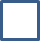 Please fill out and return this form by email to comms@naccom.org.uk. If you have any questions or want to discuss the groups in more detail please phone Lucy on 0161 7060185 (Monday-Friday).